  									 Speiseplan                                           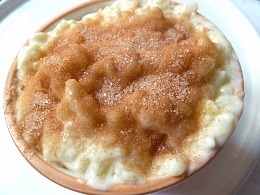 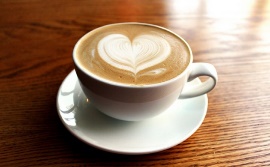 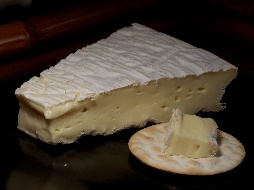 Datum               Menü I         Menü II       AbendbeilageMontag27.04.2020TagessuppeWeißwurst mit Sauerkraut, Kartoffel, Süßer SenfPuddingTagessuppeGemüsefrikassee mit grünem Spargel*PuddingBockwürstchenDienstag28.04.2020PaprikasuppeZartes Rindergulasch mit Makkaroni dazu SalatFruchtiges NachtischPaprikasuppeBack Käse an Kranzsalat*Fruchtiges NachtischObstMittwoch29.04.2020TagessuppeReibekuchen mit ApfelmusSchattenmorellen mit SahneTagessuppeSpargel Omelette*Schattenmorellen mit SahneBlätterteig GebäckDonnerstag30.04.2020Grüne SommersuppeGyros mit Backkartoffeln und SalatSahniges DessertGrüne SommersuppeGefüllte Pfannkuchen mit SchafskäseSahniges DessertNudelsalatFreitag01.05.2020Möhren Ingwer SuppeLemon Pepper >Seelachs Erdbeere Creme mit Zitronen MelisseMöhren Ingwer SuppeBrokkoli Nuss Ecke*Erdbeere Creme mit Zitronen MelisseTorten BrieSamstag02.05.2020Pichelsteiner EintopfWackelpeter in FarbePastinaken Suppe*Wackelpeter in FarbeMini PizzaSonntag03.05.2020SonntagsuppeKönigsberger Klopse mit Kartoffeln in Kapernsauce dazu Rote-Bete-SalatEiscremeSonntagsuppePolenta Käse Schnitte mit Tomatensalat*EiscremeSaure Gürkchen